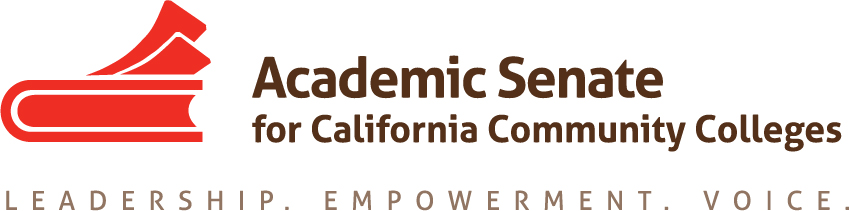 Educational Policies CommitteeJanuary 11, 201710:30 am – 3:30 pmASCCC Office1 Capital Mall, Suite 340, Sacramento, 95814MINUTESMembers Present: Ginni May, Randy Beach, Donna Greene, Catherine McKay, Michael Flores (afternoon), Andrea Devitt, Saleem MoinuddinSelect note taker – Randy agreed to be notetakerApproval of Agenda – M/S/CApproval of minutes – done by email but will review, No Additions to the minutes Paper – Effective Practices for Educational Program DevelopmentSeveral committee members provided sections or outlines of sections of the paper to G. May. Due to many papers coming through the ASCCC Executive Committee, the timeline has been extended to have the paper ready for Fall 2017 plenary. New deadlines for the preliminary draft are below:By January 17: G. May will send out each person’s assigned section with comments for further revisionBy January 23: Committee members return assigned sections back to G. May By January 25: G. May returns completed draft of full paper to committee for review in preparation for February meeting February 8: Review of preliminary draft at Ed Pol phone meetingG. May also noted that we need to remember to write our sections from an education policies point of view rather than a curriculum development point of view. Committee members should review their sections that with in mind. Goal to send paper to Executive Committee for first read at March meeting. AB 1985 Survey and Policy for AP Examination Course Credit in the California Community CollegesCommittee questioned whether colleges will be legally required to have a course that is deemed similar to the AP exam based on its reading of the legislation. G. May will report back to the committee at its February 8 meeting on progress on the policy.RecommendationsCommittee recommended the policy clarifies that local community colleges may determine how they will accept AP credit when a student wants a course to count when the course is a requirement for a major. Committee recommended that the policy clarify that the following processes be used by faculty to determine what AP score is acceptable for course credit when a student wants to use the class to complete a major requirement. Discipline faculty review the AP exam and determine an equivalent courseFaculty consider CSU and UC thresholds for accepting AP credit for a course in a majorFaculty involve your college’s articulation officer in the discussions. Committee recommended that local colleges should discuss the level of involvement, if any, of the curriculum committee and/or the board of trustees in the development of its process for determining scores for awarding AP course credit in the major.Committee recommended that the policy clarify what a college will do when a specific course cannot be identified to align with an AP exam. Potential courses of action could be the following:Faculty from the general education area could identify a specific, similar course.Course credit could be transcripted as elective credit No credit is awardedCommittee Priorities (Resolutions, Strong Workforce Recommendations, and other)G. May updated the priorities sheet with information on Ed Pol activities in support of the SWT recommendations. G. May mentioned that Julie Adams and Julie Bruno are updating the SWT recommendations in consultation with the CCCCOs updates to determine where we are on each recommendation. G. May will update the committee as needed. By February 4, Randy, Michael and Donna will send in paragraphs for a rostrum article that highlights current effective practices for integrating industry professionals into CTE instruction such as faculty internships where needed, guest lecturing, and supplemental teaching partnerships with non-faculty. Anticipate submitting for March/April 2017 edition of the RostrumF16 9.02:  The committee agreed that F16 9.02 has been resolved because the Dual Enrollment Task Force is completing these responsibilities.F11 13.2  Awaiting 3CSN to complete survey analysis and possible white paper. F12 17.01Committee distributed survey. ASCCC staff to determine where to send results for analysis. In progress.F14 7.06G. May will confer with ASCCC president to contact CCCSSAA president with questions and ask to help facilitate gathering info on how colleges are addressing student eligible to reenroll under  Title 5 §55040 (b) (9)S09 17.04Need advice from Julie Bruno. Awaiting consultation. S13 19.03G. May will confer with ASCCC president Julie Bruno for further steps. F16 9.02Update at plenary at the Ed Pol breakout and invite RP and Career Ladders Project do a breakout at Curriculum Institute F 16 9.03Wait till task force is formed. F16 15.01Address by general session at the Instructional Design and Innovation Institute (IDI). ED Pol will solicit responses from the academic senate presidents and submit those responses to the Exec Committee. G. May will work with ASCCC to write the survey and send to the field. F16 18.01 G. May will discuss with AS president and Executive Director for next steps.Resolutions and Breakouts for Spring 2017 Plenary SessionPlenary breakoutsCommittee agreed:Educational Policies Committee omnibus breakout to inform the body on committee actions including the program development paper, AB 1985, and a response to the Quantitative Reasoning Task Force, unless it is determined to require a separate breakout. Dual enrollment with Career Ladders and RPResolutionsCommittee agreedcreate a resolution for body to vote on in response to Quantitative Reasoning Task Force report Future Meetings:G. May will look into an in-person meeting to discuss the paper in prep for approval at the May Executive Committee meeting. 